CONTACT - PH. 0412 992 554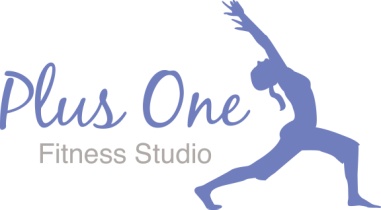 www.plusonefitness.com.au59 Eltham St, Gladesville, 2111PLUS ONE FITNESS STUDIOTERMS AND CONDITIONSBefore signing up for your chosen class or PT sessions please read and agree to the terms and conditions.Please bring a towel and drink to all classes and PT sessions.BodyOn Class-boxing hand wraps are compulsory. These can be purchased at the class.Classes are paid for per TERM. Full payment is required prior to commencement of term to secure your place in the class.PAYMENT MAY BE MADE BY CASH CHEQUE OR BANK TRANSFERA 50% cancellation fee of the total term will apply if you cancel 1 week prior to commencement of the term and thereafter no refunds will be issued.Personal Training packs are to be paid prior to commencement of your first session. PT Packs are valid as indicated from the date of first sessionA 50% cancellation fee will apply to Personal Training sessions if less than 12hrs notice is givenClass types are not transferable amongst each other due to limited vacancies.If you wish to attend a different class this will be paid for on an individual basis.Class sessions must be taken on the days and times registered unless a makeup session is involved-please discuss this with JustineMissed Classes- IF A CLASS IS MISSED IT MUST BE MADE UP WITHIN THE TERM TIME AFTER THIS TIME THE CLASS WILL BE FORFEITED.· Please notify Justine of your planned makeup session/child accompaniment prior to that session so we can determine if it is possible· It is recommended that make up classes are made without childrenNo makeup classes can be carried over to the next term or holiday seriesPlease notify us as early as possible if you are unable to attend a class.Plus One Fitness reserves the right to change or cancel classes if necessary and apologises for the inconvenience.CHILDCAREChildcare is available at all classes-(except night classes) payment is to be made with class feesWhile childcare is available, primary responsibility of the child must remain with the mother/participant.No duty of care or liability is extended for the provision of childcare and mothers/participants bring their children at their own risk and responsibility.If your child is unwell, please arrange alternative care.Walking children are not able to be present in the exercise area during a class.Additional children (other than those registered for that class and time) may not be brought to classes for childcare.BODYBALLI acknowledge that all BodyBall classes are a service provided by Alison Margaret Blake trading as BodyBall ABN 41 481 355 377.I have read and agree to the Terms and ConditionsName.…………………………………………….Signed…………………………………………….        Date....……………………………………………